МИНИСТЕРСТВО ЗДРАВООХРАНЕНИЯ РОССИЙСКОЙ ФЕДЕРАЦИИПРИКАЗот 28 ноября 2014 г. N 787нОБ УТВЕРЖДЕНИИ ПОКАЗАТЕЛЕЙ,ХАРАКТЕРИЗУЮЩИХ ОБЩИЕ КРИТЕРИИ ОЦЕНКИ КАЧЕСТВА ОКАЗАНИЯУСЛУГ МЕДИЦИНСКИМИ ОРГАНИЗАЦИЯМИВ соответствии с частью 5 статьи 79.1 Федерального закона от 21 ноября 2011 г. N 323-ФЗ "Об основах охраны здоровья граждан в Российской Федерации" (Собрание законодательства Российской Федерации, 2011, N 48, ст. 6724; 2014, N 30, ст. 4257) приказываю:1. Утвердить показатели, характеризующие общие критерии оценки качества оказания услуг медицинскими организациями, согласно приложению.2. Контроль за исполнением настоящего приказа возложить на первого заместителя Министра здравоохранения Российской Федерации И.Н. Каграманяна.МинистрВ.СКВОРЦОВАПриложениеПОКАЗАТЕЛИ,ХАРАКТЕРИЗУЮЩИЕ ОБЩИЕ КРИТЕРИИ ОЦЕНКИ КАЧЕСТВА ОКАЗАНИЯУСЛУГ МЕДИЦИНСКИМИ ОРГАНИЗАЦИЯМИ:I. В амбулаторных условияхII. В стационарных условияхN п/пПоказателиЕдиница измеренияРасчет показателяЗначение показателя в баллах1.Показатели, характеризующие открытость и доступность информации о медицинской организации1.1.Показатель рейтинга на официальном сайте для размещения информации о государственных и муниципальных учреждениях (www.bus.gov.ru) в сети ИнтернетбаллыВ соответствии с порядком формирования рейтинга "Открытость и прозрачность государственных и муниципальных учреждений" на официальном сайте в сети Интернет www.bus.gov.ru0 - 11.2.Полнота, актуальность и понятность информации о медицинской организации, размещаемой на официальном сайте медицинской организации (i):общая информация ();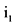 баллы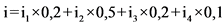 наличие информации - 1иные случаи - 0коэффициент 0,20 - 11.2.информация о медицинской деятельности ();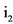 баллыкоэффициент 0,50 - 11.2.информация о медицинских работниках ();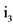 баллыкоэффициент 0,20 - 11.2.иная информация ().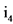 баллыкоэффициент 0,10 - 11.3.Наличие и доступность на официальном сайте медицинской организации способов обратной связи с потребителями услуг: форма для подачи электронного обращения;анкета для оценки качества оказания услуг в медицинской организации (в электронном виде)Сумма балловналичие - 1отсутствие - 0наличие - 1отсутствие - 00 - 21.4.Доля потребителей услуг, удовлетворенных качеством и полнотой информации о работе медицинской организации и порядке предоставления медицинских услуг, доступной в помещениях медицинской организации ()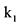 % - 0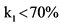  - 1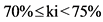  - 2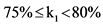  - 3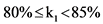  - 4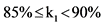  - 5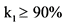 0 - 51.5.Доля потребителей услуг, удовлетворенных качеством и полнотой информации о работе медицинской организации и порядке предоставления медицинских услуг, доступной на официальном сайте медицинской организации ()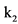 % - 0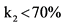  - 1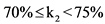  - 2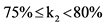  - 3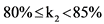  - 4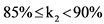  - 5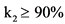 0 - 52.Показатели, характеризующие комфортность условий предоставления медицинских услуг и доступность их полученияПоказатели, характеризующие комфортность условий предоставления медицинских услуг и доступность их полученияПоказатели, характеризующие комфортность условий предоставления медицинских услуг и доступность их полученияПоказатели, характеризующие комфортность условий предоставления медицинских услуг и доступность их получения2.1.Доля потребителей услуг, которые записались на прием к врачу (получили талон с указанием времени приема и ФИО врача) при первом обращении в медицинскую организацию (s)% - 0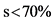  - 1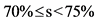  - 2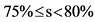  - 3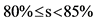  - 4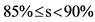  - 5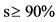 0 - 52.2.Средний срок ожидания приема врача с момента записи на прием (относительно сроков ожидания, установленных территориальной программой государственных гарантий бесплатного оказания гражданам медицинской помощи)дниравен - 1меньше на 1 день - 2меньше на 2 дня - 3меньше на 3 дня - 4меньше на 1/2 срока - 50 - 52.3.Доступность записи на прием к врачу: по телефону, с использованием сети Интернет, в регистратуре лично, лечащим врачом на приеме при посещениибаллыСумма балловналичие - 1;отсутствие - 0наличие - 1;отсутствие - 0наличие - 1;отсутствие - 0наличие - 1;отсутствие - 00 - 42.4.Доля потребителей услуг, удовлетворенных условиями пребывания в медицинской организации (u)%u " 70% - 0 - 1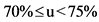  - 2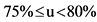  - 3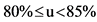  - 4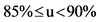  - 5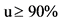 0 - 52.5.Доля потребителей услуг с ограниченными возможностями здоровья, удовлетворенных условиями пребывания в медицинской организации (y)%y " 50% - 0 - 1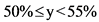  - 2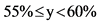  - 3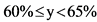  - 4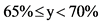  - 5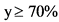 0 - 53.Показатели, характеризующие время ожидания предоставления медицинской услугиПоказатели, характеризующие время ожидания предоставления медицинской услугиПоказатели, характеризующие время ожидания предоставления медицинской услугиПоказатели, характеризующие время ожидания предоставления медицинской услуги3.1.Средний срок ожидания диагностического исследования с момента получения направления на диагностическое исследование (относительно сроков ожидания, установленных территориальной программой государственных гарантий бесплатного оказания гражданам медицинской помощи)дниравен - 1меньше на 1 день - 2меньше на 2 дня - 3меньше на 3 дня - 4меньше на 1/2 срока - 50 - 53.2.Доля потребителей услуг, которых врач принял во время, установленное по записи (v)%v " 70% - 0 - 1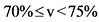  - 2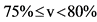  - 3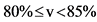  - 4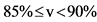  - 5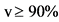 0 - 53.3.Доля потребителей услуг, которым диагностическое исследование выполнено во время, установленное по записи (d)%d " 70% - 0 - 1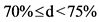  - 2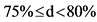  - 3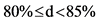  - 4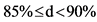  - 5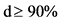 0 - 54.Показатели, характеризующие доброжелательность, вежливость и компетентность работников медицинской организацииПоказатели, характеризующие доброжелательность, вежливость и компетентность работников медицинской организацииПоказатели, характеризующие доброжелательность, вежливость и компетентность работников медицинской организацииПоказатели, характеризующие доброжелательность, вежливость и компетентность работников медицинской организации4.1.Доля потребителей услуг, положительно оценивающих доброжелательность и вежливость работников медицинской организации (m)%m " 70% - 0- 1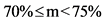 - 2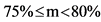 - 3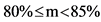 - 4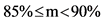  - 5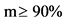 0 - 54.2.Доля потребителей услуг, положительно оценивающих компетентность медицинских работников медицинской организации (g)%g " 70% - 0 - 1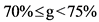  - 2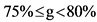  - 3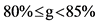  - 4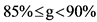  - 5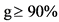 0 - 55.Показатели, характеризующие удовлетворенность оказанными услугами в медицинской организацииПоказатели, характеризующие удовлетворенность оказанными услугами в медицинской организацииПоказатели, характеризующие удовлетворенность оказанными услугами в медицинской организацииПоказатели, характеризующие удовлетворенность оказанными услугами в медицинской организации5.1.Доля потребителей услуг, удовлетворенных оказанными услугами (f)%f " 70% - 0 - 1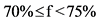  - 2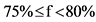  - 3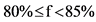  - 4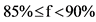  - 5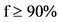 0 - 55.2.Доля потребителей услуг, готовых рекомендовать медицинскую организацию для получения медицинской помощи (r)%r " 70% - 0 - 1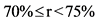  - 2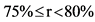  - 3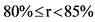  - 4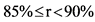  - 5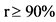 0 - 5N п/пПоказателиЕдиница измеренияРасчет показателяЗначение показателя в баллах1.Показатели, характеризующие открытость и доступность информации о медицинской организацииПоказатели, характеризующие открытость и доступность информации о медицинской организацииПоказатели, характеризующие открытость и доступность информации о медицинской организацииПоказатели, характеризующие открытость и доступность информации о медицинской организации1.1.Показатель рейтинга на официальном сайте в сети Интернет для размещения информации о государственных и муниципальных учреждениях (www.bus.gov.ru)баллыВ соответствии с порядком формирования рейтинга "Открытость и прозрачность государственных и муниципальных учреждений" на официальном сайте в сети Интернет www.bus.gov.ru0 - 11.2.Полнота, актуальность и понятность информации о медицинской организации, размещаемой на официальном сайте медицинской организации (i): общая информация (); информация о медицинской деятельности (); информация о медицинских работниках (); иная информация ().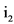 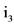 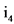 баллыНаличие информации - 1иные случаи - 0коэффициент 0,2коэффициент 0,5коэффициент 0,2коэффициент 0,10 - 11.3.Наличие и доступность на официальном сайте медицинской организации способов обратной связи с потребителями услуг: форма для подачи электронного обращения; анкета для оценки качества оказания услуг в медицинской организации (в электронном виде)баллыСумма балловналичие - 1отсутствие - 0наличие - 1отсутствие - 00 - 21.4.Доля потребителей услуг, удовлетворенных качеством и полнотой информации о работе медицинской организации и порядке предоставления медицинских услуг, доступной в помещениях медицинской организации ()% - 0 - 1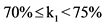  - 2 - 3 - 4 - 50 - 51.5.Доля потребителей услуг, удовлетворенных качеством и полнотой информации о работе медицинской организации и порядке предоставления медицинских услуг, доступной на официальном сайте медицинской организации ()% - 0 - 1 - 2 - 3 - 4 - 50 - 52.Показатели, характеризующие комфортность условий предоставления медицинских услуг и доступность их полученияПоказатели, характеризующие комфортность условий предоставления медицинских услуг и доступность их полученияПоказатели, характеризующие комфортность условий предоставления медицинских услуг и доступность их полученияПоказатели, характеризующие комфортность условий предоставления медицинских услуг и доступность их получения2.1.Доля потребителей услуг, удовлетворенных условиями пребывания в медицинской организации (u)%u " 70% - 0 - 1 - 2 - 3 - 4 - 50 - 52.2.Доля потребителей услуг, удовлетворенных питанием в медицинской организации (p)%p " 70% - 0 - 1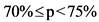  - 2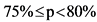  - 3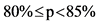  - 4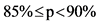  - 5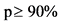 0 - 52.3.Доля потребителей услуг, у которых во время пребывания в стационаре не возникла необходимость оплачивать назначенные диагностические исследования за свой счет (d)%d " 90% - 0 - 1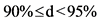  - 2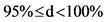 d = 100% - 30 - 32.4.Доля потребителей услуг, у которых во время пребывания в стационаре не возникла необходимость оплачивать назначенные лекарственные средства за свой счет (i)%I " 90% - 0 - 1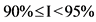  - 2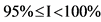 I = 100% - 30 - 32.5.Доля потребителей услуг с ограниченными возможностями здоровья, удовлетворенных условиями пребывания в медицинской организации (y)%y " 50% - 0 - 1 - 2 - 3 - 4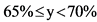  - 50 - 53.Показатели, характеризующие время ожидания в очереди при получении медицинской услугиПоказатели, характеризующие время ожидания в очереди при получении медицинской услугиПоказатели, характеризующие время ожидания в очереди при получении медицинской услугиПоказатели, характеризующие время ожидания в очереди при получении медицинской услуги3.1.Среднее время ожидания в приемном отделении медицинской организации (n)минутыn " 120' - 0 - 1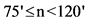  - 2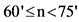  - 3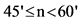  - 4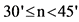 n " 30/ - 50 - 53.2.Средний срок ожидания плановой госпитализации с момента получения направления на плановую госпитализацию (относительно сроков ожидания, установленных территориальной программой государственных гарантий бесплатного оказания гражданам медицинской помощи)дниравен - 1меньше на 1 день - 2меньше на 2 дня - 3меньше на 3 дня - 4меньше на 1/2 срока - 50 - 53.3.Доля потребителей услуг, госпитализированных в назначенный срок плановой госпитализации (v)%v " 70% - 0 - 1 - 2 - 3 - 4 - 50 - 54.Показатели, характеризующие доброжелательность, вежливость и компетентность работников медицинской организацииПоказатели, характеризующие доброжелательность, вежливость и компетентность работников медицинской организацииПоказатели, характеризующие доброжелательность, вежливость и компетентность работников медицинской организацииПоказатели, характеризующие доброжелательность, вежливость и компетентность работников медицинской организации4.1.Доля потребителей услуг, положительно оценивающих доброжелательность и вежливость работников медицинской организации (m)%m " 70% - 0 - 1 - 2 - 3 - 4 - 50 - 54.2.Доля потребителей услуг, положительно оценивающих компетентность медицинских работников медицинской организации (g)%g " 70% - 0 - 1 - 2 - 3 - 4 - 50 - 55.Показатели, характеризующие удовлетворенность оказанными услугами в медицинской организацииПоказатели, характеризующие удовлетворенность оказанными услугами в медицинской организацииПоказатели, характеризующие удовлетворенность оказанными услугами в медицинской организацииПоказатели, характеризующие удовлетворенность оказанными услугами в медицинской организации5.1.Доля потребителей услуг, удовлетворенных оказанными услугами (f)%f " 70% - 0 - 1 - 2 - 3 - 4 - 50 - 55.2.Доля потребителей услуг, готовых рекомендовать медицинскую организацию для получения медицинской помощи (r)%r " 70% - 0 - 1 - 2 - 3 - 4 - 50 - 55.3.Доля потребителей услуг, удовлетворенных действиями персонала медицинской организации по уходу (h)%h " 70% - 0 - 1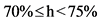  - 2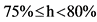  - 3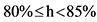  - 4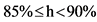  - 5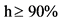 0 - 5